新 书 推 荐中文书名：《极度挑食的故事：解决儿童严重挑食毛病的方案》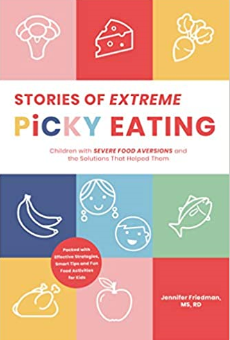 英文书名：Stories of Extreme Picky Eating: Children with Severe Food Aversions and the Solutions That Helped Them作    者：Jennifer Friedman出 版 社：St. Martin代理公司：ANA/Jessica Wu页    数：256页出版时间：2020年9月代理地区：中国大陆、台湾审读资料：电子稿类    型：保健内容简介：那些严重挑食者的福星！专为解决严重挑食者制定！“这是正常的挑食行为，还是有更多的原因?”这是一个很多父母都担心的问题。在一次访谈中，一位母亲也曾问过詹妮弗·弗里德曼(Jennifer Friedman)关于她儿子莱德(Ryder)的问题，莱德除了鸡块和炸薯条，其它食物一概不吃。在《极度挑食的故事》中，詹妮弗邀请你到她的营养治疗办公室，与正在与严重的食物厌恶作斗争的真实孩子们见面，并学习一些策略，帮助他们更容易地吃到更多种类的营养食物。你会看到杰克逊（Jackson），一个八岁的孩子，他之前的饮食习惯完全是袋装水果和蔬菜泥以及牛奶和饼干。你会遇到鲁比（Ruby），一个活泼活泼的七岁孩子，除了吃含糖量高的烘焙食品和袋装零食外，几乎什么都不吃，而且她还在与敏感的呕吐作斗争。你还会遇到另外5个孩子，他们的故事既有趣又启发人，揭示了挑食的根本原因。这本书以前沿的研究为后盾，包括适合儿童的活动和干预计划，帮助你了解导致儿童挑食习惯的复杂问题，并针对实施关键性的策略，让他们走上享受更多样化、更有营养的食品道路。作者简介：詹妮弗·弗里德曼(Jennifer Friedman)，理学硕士（MS），注册营养师，专门为极端挑食者及其家人提供饮食支持。詹妮弗以她好玩和实用的方法而闻名，她一般通过自己的网站、JennyFriedmanNutrition.com和社交媒体提供挑食的小贴士和建议，住在宾夕法尼亚州的费城。媒体评价：“詹妮弗的书深入剖析了喂养挑食的孩子所面临的真实挑战，以及父母可以帮助改善家庭状况的简单而有趣的方法。如果你曾经对你的孩子这也不吃，那也不吃感到压力和困惑，那么这本书是必读之作。”---- 艾米·帕兰吉安（Amy Palanjian），Yummy Toddler Food美食的创始人，《忙碌的小手:美食游戏!》（Busy Little Hands: Food Play!）的作者“詹妮弗总是有办法把这些故事写得栩栩如生，让她与客户相处的每一步都那么真实、平易近人。这是一本好书，适合父母和与极端挑食者打交道的专业人士阅读。”---- 杰西卡·古斯特（Jessica Gust），理学硕士，（RDN）注册营养师，儿童营养学家，Element Nutrition的创始人谢谢您的阅读！请将回馈信息发至：吴伊裴（Jessica Wu）安德鲁﹒纳伯格联合国际有限公司北京代表处北京市海淀区中关村大街甲59号中国人民大学文化大厦1705室, 邮编：100872电话：010-82449901传真：010-82504200Email:jessica@nurnberg.com.cn网址：www.nurnberg.com.cn微博：http://weibo.com/nurnberg豆瓣小站：http://site.douban.com/110577/微信订阅号：ANABJ2002